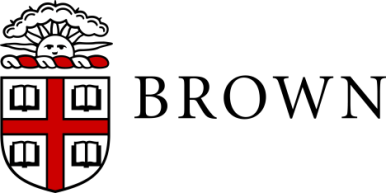 BROWN UNIVERSITYInstitutional Animal Care and Use CommitteeAmendment Request FormAmendment Request Information:1. This amendment is written to request a change in/addition of:         Check all that apply.  (Note: If you are using a Mac, put the cursor next to the checkbox and hit the spacebar to check the box.)* When adding a Category D and/or E procedure to your protocol, please consult Brown’s veterinary staff.  I have consulted the following veterinarian prior to submitting this amendment: Lara Helwig, DVM (863-5471)      Tiffany Borjeson, DVM (863-1158)   Jessica Johnston, DVM (863-1987)  If you are adding a Surgical or Non-surgical procedure, Hazardous Agents, Breeding, or Antibody Production, please complete the corresponding appendix in addition to this form.2. Briefly describe your proposed changes to the protocol for each check box that was checked in question 1 including: a. How these changes align with the goals of the research program covered by the currently approved protocol; andb. Why these changes are necessary for the research programc.    I have updated my protocol in Coeus to reflect all changes/additions requested in this amendment.  (See Coeus IACUC Protocol Submission Guide for details).*If the IACUC determines that the scope of this amendment is sufficiently different from the goals of the currently approved protocol, the IACUC will ask the PI to withdraw the amendment and submit a new protocol. 3. Does this amendment include any new or modified procedure that is likely to cause more than slight or momentary pain or distress [i.e., category D or E procedure(s)]?   Yes	 NoIf yes, and if this involves USDA-regulated species and/or is supported by the Department of Defense, a literature review is required to determine if there are other available methods that could reduce or eliminate pain or distress experienced by the animals.Related IACUC Guidance: Amendment Significance Policy4. Addition or removal of study personnel:   N/Aa. If you are removing personnel from the protocol, please list the name of the individual(s) you are removing and indicate who will be conducting the animal work originally assigned to this individual. Please ensure you have removed personnel from Coeus.If you are adding personnel to the protocol, you must complete the Investigator/Study Personnel     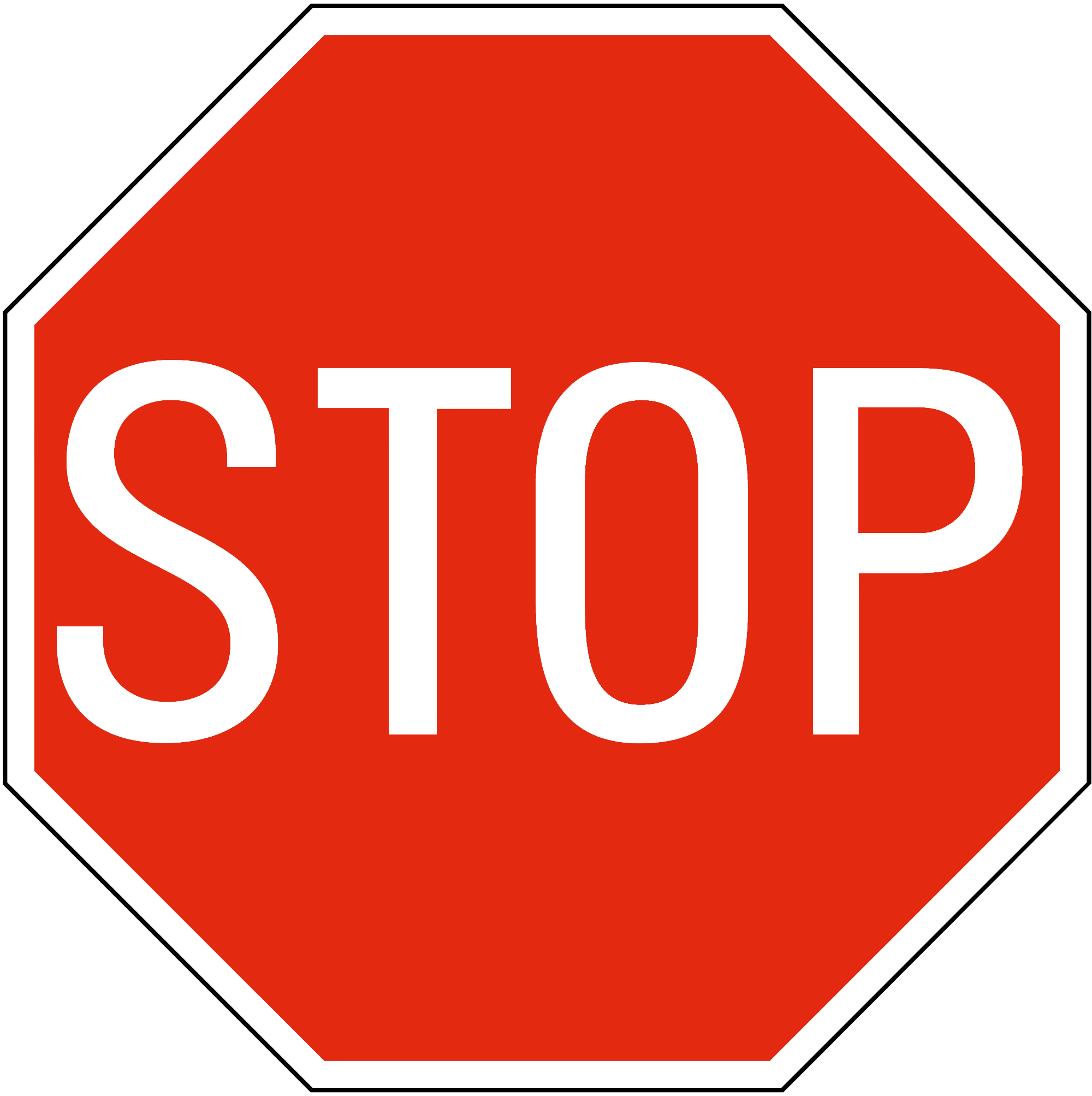            Information below.Addition of Study Personnelb. Fill out the Personnel Information table below. To add more personnel, add a new row by clicking the outside of the bracket [ at the top right of the table and hit enter. Then copy the information from the table and paste into the new row below. Please ensure you have added personnel to Coeus.Institutional Animal Care and Use CommitteePrincipal Investigator CertificationI certify the following: The information provided in this IACUC protocol is complete and accurate.  This project will be conducted in accordance with the policies and procedures of Brown University regarding the care and use of laboratory animals, the USDA Animal Welfare Act and Regulations, the Guide for the Care and Use of Laboratory Animals, 8th edition, and any applicable federal and state laws and regulations.  Due consideration has been given to alternatives to animal models and alternatives to procedures that may cause more than momentary or slight pain or distress to the animals.  The proposed experiments do not represent an unnecessary duplication of previous work. Veterinary staff will be consulted before initiating experiments that include USDA pain category D or E procedures, as required by the Animal Welfare Act and Regulations.   All personnel who work with animals under this protocol have received or will receive appropriate training in protocol procedures and animal handling methods prior to working with animals.  I will ensure that individuals not listed in this protocol do not participate in any procedures involving animals. All listed personnel will read this protocol after it has been approved by the IACUC and before undertaking any procedures on laboratory animals. This protocol meets all animal care and use requirements of the funding agency (or agencies) supporting this project and the procedures listed accurately reflect those described in the funding application/awards. Approval from the IACUC will be obtained prior to starting any of the work proposed in this amendment.Signature Requirements:  If the protocol is being submitted through Coeus by the PI, no signature is needed.If the protocol is being submitted by someone other than the PI, the PI must sign this form before it is uploaded into Coeus.  _________________________________		 		      ___________Signature of Principal Investigator				                         DatePrincipal Investigator Name:Protocol Number or Title: Administrative: Administrative: Administrative: Administrative: Administrative: Administrative: Administrative: Administrative: Administrative: PersonnelIf only changing personnel, skip to question 4. PersonnelIf only changing personnel, skip to question 4. PersonnelIf only changing personnel, skip to question 4. Funding Source: Provide sponsor name and grant title in question 2. Funding Source: Provide sponsor name and grant title in question 2. Funding Source: Provide sponsor name and grant title in question 2. Funding Source: Provide sponsor name and grant title in question 2. Funding Source: Provide sponsor name and grant title in question 2. Housing Location(s)Significant:Significant:Significant:Significant:Significant:Significant:Significant:Significant:Significant: Animal numbers Species Strain Strain Objectives/aims Objectives/aims Objectives/aims Procedure Location(s) Procedure Location(s) Adding New Procedure Modifying Existing Procedure Modifying Existing Procedure Modifying Existing Procedure Modifying Existing ProcedurePain Category  B      C       D         EPain Category  B      C       D         EPain Category  B      C       D         EPain Category  B      C       D         E Surgery:    Major or   Minor     Survival or  Non-survival  Surgery:    Major or   Minor     Survival or  Non-survival  Surgery:    Major or   Minor     Survival or  Non-survival  Surgery:    Major or   Minor     Survival or  Non-survival  Surgery:    Major or   Minor     Survival or  Non-survival  Surgery:    Major or   Minor     Survival or  Non-survival  Surgery:    Major or   Minor     Survival or  Non-survival  Non-surgical procedure Non-surgical procedure Drugs/Agents Hazardous Agents Hazardous Agents Hazardous Agents Breeding  Breeding  Breeding  Specimen Collection Specimen Collection Exception/Departure  Restraint  Housing/Husbandry  Housing/Husbandry  Housing/Husbandry  Housing/Husbandry  Housing/Husbandry  Multiple Survival Surgeries  Multiple Survival Surgeries Euthanasia/Endpoints If Other, please specify: If Other, please specify: If Other, please specify: If Other, please specify: If Other, please specify:      Copy the entire table above and paste here.                      Click here and hit enter to add a new row. 